Western Australia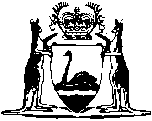 Potato Growing Industry Trust Fund Act 1947		This Act was repealed by the Pig, Potato and Poultry Industries (Compensation Legislation) Repeal Act 2004 s. 4 (No. 40 of 2004) as at 1 Feb 2005 (see s. 2 and Gazette 7 Jan 2005 p. 53).Western AustraliaPotato Growing Industry Trust Fund Act 1947Contents1.	Short title	12.	Commencement	13.	Severability	14.	Interpretation	15.	Administration	36.	Committee constituted	37.	Election of members	48.	Committee a body corporate	49.	Committee not to represent the Crown	510.	Remuneration of members of the Committee	511.	Tenure of office	512.	Appointment of deputies	513.	Proceedings of the Committee not invalidated by vacancies or defects	614.	Meetings of the Committee	715.	Powers of Committee how exercised	716.	Officers of the Committee	717.	Power to require returns and particulars	818.	Power to inspect records	919.	Establishment of The Potato Growing Industry Trust Fund	920.	Surplus money to be invested	1021.	Contributions to the Fund	1022.	Application of moneys in the Fund	1223.	Application of Financial Administration and Audit Act 1985	1325.	Offences	1426.	Penalty	1427.	Summary proceedings	1428.	Protection of administrative authorities	1429.	Regulations	15NotesCompilation table	16Provisions that have not come into operation	18Western AustraliaPotato Growing Industry Trust Fund Act 1947 An Act to authorize and provide for the administration of a trust fund in relation to the potato growing industry, and the application of moneys in the fund and for purposes incidental thereto. 1.	Short title 		This Act may be cited as the Potato Growing Industry Trust Fund Act 1947 1.2.	Commencement 		This Act shall come into operation on a day to be fixed by proclamation 1.3.	Severability 		This Act shall be read and construed so as not to exceed the legislative power of the State, the intention being that where any enactment herein would but for this section be construed as being in excess of that power, it shall nevertheless be a valid enactment to the extent to which it is not in excess of that power.4.	Interpretation 		In this Act, unless the context otherwise requires — 	“Association” means the Potato Growers’ Association of Western Australia Incorporated;	“commercial producer” means a grower by whom or on whose behalf at least 500 square metres or any areas of land exceeding in the aggregate 500 square metres have been planted in the last preceding period of 12 months commencing from 1 April in each year;	“Committee” means the Potato Growing Industry Trust Fund Advisory Committee constituted under this Act;	“Corporation” means the body preserved and continued under the Marketing of Potatoes Act 1946 as the Potato Marketing Corporation of Western Australia, and includes — 	(a)	a person authorized by the Corporation as an agent of the Corporation to take delivery of or sell or deliver potatoes on its behalf; and	(b)	a person lawfully acting on behalf of such an agent of the Corporation;	“dealer” means any person who — 	(a)	purchases wholesale from a grower potatoes for resale; or	(b)	receives from a grower potatoes for sale by wholesale on behalf of the grower; or	(c)	being a grower, sells by wholesale or retail, or partly by each, in any one season, a total weight of at least 2.5 tonnes of potatoes produced by him;	“Fund” means the Potato Growing Industry Trust Fund established by this Act;	“grower” means any person who produces potatoes for sale;	“potato exporter” has the same meaning as it has in the Marketing of Potatoes Act 1946;	“potato product manufacturer” has the same meaning as it has in the Marketing of Potatoes Act 1946;	“retail” means the sale of the quantities and in the manner prescribed;	“sale” includes barter and exchange;	“season” means the period between 1 April in any year and 31 March in the next following year;	“wholesale” means the sale of the quantities and in the manner prescribed.	[Section 4 amended by No. 19 of 1954 s.2; No. 94 of 1972 s.4 (as amended by No. 19 of 1973); No. 63 of 1981 s.4; No. 4 of 1982 s.3; No. 96 of 1986 s.24; No. 11 of 1995 s.58(6).] 5.	Administration 	(1)	Subject to the general control and direction of the Minister, this Act shall be administered by the chief executive officer of the Department of Agriculture 2 of the Public Service of the State.	(2)	The cost of the administration of this Act shall be charged to the Fund.	[Section 5 amended by No. 63 of 1981 s.4; No. 11 of 1995 s.58(6); No. 49 of 1996 s.64.] 6.	Committee constituted 	(1)	For the purposes of this Act, a committee to be known as The Potato Growing Industry Trust Fund Advisory Committee is constituted.	(2)	The Committee shall consist of 3 members, who shall be appointed by the Governor.	[(3)	repealed]	(4)	(a)	Of the 3 members of whom the Committee shall consist — 	(i)	2 shall be elective members and shall be commercial producers elected by commercial producers; and	(ii)	one shall be an officer of the Department of Agriculture 2 of the Public Service of the State nominated by the Minister, and shall be chairman.	(b)	For the purposes of the provisions of this Act relating to the election of elective members of the Committee the expression “commercial producer” means a person — 	(i)	whose name is, with the approval of the Minister, included in the roll mentioned in section 7; and	(ii)	who is a commercial producer having a business registered with the Corporation under section 22B of the Marketing of Potatoes Act 1946. 	[Section 6 amended by No. 19 of 1954 s.3; No. 63 of 1981 s.4; No. 4 of 1982 s.4; No. 96 of 1985 s.25; No. 73 of 1994 s.4; No. 11 of 1995 s.58(6); No. 57 of 1997 s.98.] 7.	Election of members 	(1)	Subject to the provisions of this section, the election of the elective members of the Committee shall be held and conducted in such manner and at such times as shall be prescribed.	(2)	The Minister shall cause to be prepared in time for the election a roll of persons qualified to vote and appoint a time for enrolment.	(3)	The expenses incurred in connection with the election of the elective members of the Committee shall be a charge upon, and shall be paid out of the moneys from time to time in the hands of the Committee for the purposes of this Act.8.	Committee a body corporate 		The Committee shall be a body corporate, with perpetual succession and a common seal, and may sue and be sued, and with the approval of the Minister, acquire and hold real and personal property under the name of The Potato Growing Industry Trust Fund Advisory Committee.9.	Committee not to represent the Crown 		The Committee shall not, except in relation to any matter in which the Committee is specially authorized by the Governor to act on behalf of the Crown, be the agent or servant or the representative of the Crown.10.	Remuneration of members of the Committee 	(1)	The members of the Committee shall be entitled to be paid such remuneration and expenses as are approved by the Governor.	(2)	Such remuneration and expenses shall be paid out of the moneys from time to time in the hands of the Committee for the purposes of this Act.11.	Tenure of office 	(1)	The member nominated by the Minister shall hold office during the pleasure of the Governor.	(2)	Elective members shall be appointed by the Governor under section 6 for a term of 3 years.	(3)	Any elective member retiring or whose term of office expires under this section is eligible for re-election.	(4)	Notification of the appointment of persons as members of the committee shall be published in the Government Gazette.	[Section 11 amended by No. 6 of 1951 s.3; No. 4 of 1982 s.5.] 12.	Appointment of deputies 	(1)	The Minister may, in respect and subject to the approval of each elective member of the Committee, appoint a person to be the deputy of that member, and in respect of the member nominated by the Minister, a person to be deputy of that member.	(2)	Any person so appointed shall, in the event of the illness or absence of the member of whom he is the deputy, have all the powers of that member during his illness or absence.	(3)	No appointment of a deputy and no acts done by him as a deputy shall be questioned in any proceedings on the ground that the occasion for his appointment had not arisen or had ceased.	(4)	(a)	The office of an elective member shall become vacant, as well by reason of death as by reason of his — 	(i)	absence from 3 consecutive regular meetings of the Committee, unless he shall obtain the consent or ratification of the remaining members of the Committee to his absenting himself therefrom;	(ii)	becoming of unsound mind or being declared under any law for the time being relating to lunacy, incapable of managing his affairs;	(iii)	becoming bankrupt or taking the benefit of any Act for the relief of bankrupt debtors, or	(iv)	resignation or retirement,		and the Governor may remove an elective member on the ground of misbehaviour or incapacity.	(b)	The office of an elective member becoming vacant for any of the reasons mentioned in the preceding paragraph may be filled by the executive of the body known as the Potato Growers’ Association of Western Australia appointing for that purpose a person for the remainder of the term of the office so becoming vacant and during that time, and on expiration thereof the person so appointed shall be eligible for election to the Committee.	[Section 12 amended by No. 19 of 1954 s.4.] 13.	Proceedings of the Committee not invalidated by vacancies or defects 	(1)	No act or proceeding of the Committee shall be invalid or illegal in consequence only of the number of members of the Committee not being complete at the time of such act or proceeding.	(2)	All acts and proceedings of the Committee shall, notwithstanding the subsequent discovery of any defect in the appointment or qualification of any member thereof, be as valid as if such member had been properly appointed and qualified.14.	Meetings of the Committee 	(1)	The first meeting of the Committee after the coming into operation of this Act 1 shall be convened by the chairman, and thereafter meetings shall be held at the times and places determined by the Committee: Provided that the chairman, or any member of the Committee may, on reasonable notice to members of the Committee, call a meeting at any time.	(2)	Subject to this Act, the business of the Committee shall be conducted in such manner as the Committee determines.15.	Powers of Committee how exercised 	(1)	All powers vested in the Committee may be exercised by a majority of the members present at any meeting duly held at which a quorum is present and all questions shall be decided by a majority and by open voting.	(2)	The chairman shall preside at every meeting of the Committee at which he is present. If the chairman is not present at a meeting, the other members of the Committee present shall select one of their number to act as chairman at that meeting.	(3)	Two members of the Committee shall form a quorum.	(4)	The Committee shall keep a record of its proceedings.16.	Officers of the Committee 	(1)	The chief executive officer of the Department of Agriculture 2 of the Public Service of the State may appoint a secretary to the Committee and any inspectors and other officers whom he is satisfied, on the information of the Committee, are necessary to enable the Committee to carry out its duties and functions.	(2)	Any officer employed in the Department of Agriculture 2 shall be eligible for appointment under subsection (1).	(3)	Any person who in any way resists, interferes with, hinders or obstructs any person appointed under subsection (1) as aforesaid in the exercise or discharge of any power or duty under this Act shall be guilty of an offence.	Penalty — $2 000.	[Section 16 amended by No. 4 of 1966 s.2; No. 63 of 1981 s.4; No. 20 of 1989 s.3; No. 11 of 1995 s.58(6).] 17.	Power to require returns and particulars 	(1)	The Committee may, by notice in writing signed by the Chairman, of whose signature judicial notice shall be taken, given to any grower, dealer, potato product manufacturer or potato exporter or the Corporation, require the grower, dealer, potato product manufacturer or potato exporter or Corporation to furnish in writing to the Committee such returns and particulars in relation to his business as carried on by him under this Act or the Marketing of Potatoes Act 1946 (No. 26 of 1946), as the Committee may deem necessary for the purposes of this Act and the Committee may specify in the notice a time within which the returns and particulars shall be furnished.	(2)	Any person who fails or refuses to comply with the requisitions of any such notice within the time limited by such notice, or who furnishes any untrue returns or particulars, shall be guilty of an offence.	Penalty — $1 000.	(3)	The returns and particulars which may be required by the Committee under subsection (1) shall be in addition to any returns and particulars which growers, dealers, potato product manufacturers and potato exporters and the Corporation are required to furnish in accordance with the regulations.	[Section 17 amended by No. 4 of 1966 s.3; No. 96 of 1985 ss.26 and 29; No. 20 of 1989 s.3; No. 11 of 1995 s.58(6).] 18.	Power to inspect records 	(1)	Any member of the Committee and any inspector or officer of the Committee authorized in writing in that behalf by the Committee, may inspect books, accounts, registers, records, documents or writings which are in the custody or control of any grower, dealer, potato product manufacturer or potato exporter or the Corporation and which relate to the business carried on by him, and may take notes, copies or extracts thereof or therefrom.	(2)	For the purposes of subsection (1), any member, inspector, or officer aforesaid may, at any reasonable time, enter any premises in which he believes any such books, accounts, registers, records or writings are kept.	[Section 18 amended by No. 96 of 1985 s.29; No. 11 of 1995 s.58(6).] 19.	Establishment of The Potato Growing Industry Trust Fund 	(1)	For the purposes of this Act there shall be established a fund, to be called The Potato Growing Industry Trust Fund, which shall be administered by the Committee.	(2)	All moneys from time to time belonging to the Fund shall be credited to an account, to be called “The Potato Growing Industry Trust Fund Account”, which shall be kept at the Treasury forming part of the Trust Fund constituted under section 9 of the Financial Administration and Audit Act 1985.	(3)	The Fund shall consist of — 	(a)	contributions made to the Fund under this Act;	(b)	penalties imposed upon convictions for offences against this Act, which are hereby declared to be payable into the Fund, and	(c)	income from moneys invested.	[Section 19 amended by No. 78 of 1995 s.107; No. 49 of 1996 s.64.] 20.	Surplus money to be invested 		Any moneys standing to the credit of the Fund, which are not immediately required for the purposes of this Act, may, subject to the approval of the Minister, be invested by the Committee as trust funds may be invested under Part III of the Trustees Act 1962.	[Section 20 amended by No. 49 of 1996 s.64; No. 1 of 1997 s.18.] 21.	Contributions to the Fund 	(1)	Subject to this Act, every grower shall in every season contribute to the Fund in relation to the potatoes produced by him for sale and sold in that year.	(2)	All such contributions shall be paid to the Committee.	(3)	The contribution to be made by each grower shall be a levy based on his gross proceeds from the sale of potatoes at a percentage rate declared from time to time by the Minister on the recommendation of the Committee.	(3a)	The liability of growers to contribute to the Fund may be suspended by the Minister whenever he and the Committee are satisfied that the moneys then standing to the credit of the Fund are sufficient for the purposes of this Act for the time being.	(4)	During such time as the Corporation is in operation and potatoes of growers are required to be delivered to the Corporation, the Committee may request the Corporation, and it shall be lawful for the Corporation, to pay to the Committee out of any moneys payable by the Corporation to any grower the amount of the contribution then payable by the grower to the Committee under this section, and the acknowledgment by the Committee of the payment by the Corporation shall be a complete discharge to the Corporation as against the grower concerned in respect of the amount stated in the acknowledgment.	(5)	In the event of the Corporation ceasing to operate, and potatoes of growers no longer being required to be delivered to the Corporation, every dealer who obtains or receives potatoes from a grower, and is liable to make to the grower any payment, or to account to the growers for any moneys in respect of the potatoes so obtained or received by him, shall deduct out of the moneys payable by him to the grower or held by him to the credit of the grower, and pay to the Committee the amount of the contribution for which the grower is then liable under this section, and the acknowledgment by the Committee of the payment shall be a complete discharge to the dealer as against the grower in respect of the amount stated in the acknowledgment.	(5a)	Every potato product manufacturer or potato exporter who obtains or receives potatoes from a grower and is liable to make to the grower any payment, or to account to the grower for any moneys in respect of the potatoes so obtained or received by him, shall deduct out of the moneys payable by him to the grower, or held by him to the credit of the grower, and pay to the Committee the amount of the contribution for which the grower is then liable under this section, and the acknowledgment by the Committee of the payment shall be a complete discharge to the potato product manufacturer or potato exporter as against the grower in respect of the amount stated in the acknowledgment.	(6)	The amount of all contributions deducted by a dealer, potato product manufacturer or potato exporter in accordance with subsection (5) shall, until paid by him to the Committee, be a debt owing by the dealer, potato product manufacturer or potato exporter to the Committee, and shall be recoverable at the suit of the Committee from the dealer, potato product manufacturer or potato exporter in any court of competent jurisdiction.	(7)	Any dealer, potato product manufacturer or potato exporter who fails or neglects to deduct contributions from moneys payable by him to any grower or held by him to the credit of any grower in accordance with subsection (5) and any dealer, potato product manufacturer or potato exporter who, having deducted contributions as required by that subsection, fails or neglects or refuses, without reasonable excuse to pay the contributions to the Committee at the time or in the manner prescribed, shall be guilty of an offence.	Penalty — $2 000.	(8)	Until the amount of the contribution for which a grower is liable under this section is received by the Committee, either from the Corporation or from a dealer, potato product manufacturer or potato exporter, or from the grower, the amount shall be a debt owing by the grower to the Committee, and shall be recoverable at the suit of the Committee from the grower in any court of competent jurisdiction.	(9)	If at any time the amount of any contribution received by the Committee in relation to the liability of a grower to contribute under this section is found to be in excess of the amount of the contribution for which the grower is then liable, the excess may, at the election of the grower, either remain in the Fund to the credit of the grower against future contributions which may become payable by him, or be refunded to the grower by the Committee out of the moneys standing to the credit of the Fund.	[Section 21 amended by No. 6 of 1951 s.4; No. 4 of 1966 s.4; No. 94 of 1972 s.4 (as amended by No. 19 of 1973); No. 4 of 1982 s.6; No. 96 of 1985 ss.28 and 29; No. 51 of 1988 s.4; No. 20 of 1989 s.3; No. 11 of 1995 s.58(6); No. 49 of 1996 s.64.] 22.	Application of moneys in the Fund 	(1)	The moneys standing to the credit of the Fund shall be charged primarily with the payment of the following expenses, namely — 	(a)	the costs of the administration of this Act;	(b)	the fees and allowances of the members of the Committee.	(2)	After payment of the expenses referred to in subsection (1), and subject in every case to the approval in writing of the Minister, the moneys standing to the credit of the Fund may be used for all or any of the following purposes, namely — 	(a)	the payment of the whole or portion of the costs and expenses of measures taken to prevent or eradicate pests and diseases affecting potatoes;	(b)	the payment of compensation to growers in respect of the whole or portion of losses suffered by them as the result of measures taken to prevent or eradicate the pests and diseases;	(c)	the payment of the costs of the promotion and encouragement of scientific research for the improvement and transport of potato crops;	(d)	the provision of financial help recommended by the Committee and approved by the Minister for the Association and its branches in the carrying out of its activities for the benefit of growers;	(e)	any other purposes which, in the opinion of the Minister, will promote and encourage the potato growing industry.	[Section 22 amended by No. 4 of 1982 s.7; No. 51 of 1988 s.5; No. 49 of 1996 s.64.] 23.	Application of Financial Administration and Audit Act 1985 		The provisions of the Financial Administration and Audit Act 1985 regulating the financial administration, audit and reporting or statutory authorities apply to and in respect of the Committee and its operations.	[Section 23 inserted by No. 98 of 1985 s.3.] [24.		Repealed by No. 98 of 1985 s.3.] 25.	Offences 		Any contravention of this Act or of any regulations made under this Act, whether by the act or omission, shall be an offence.26.	Penalty 		The penalty for any offence against this Act or the regulations for which no penalty is expressly provided shall be a fine not exceeding $2 000.	[Section 26 amended by No. 4 of 1966 s.5; No. 20 of 1989 s.3.] 27.	Summary proceedings 	(1)	Proceedings for offences against this Act or the regulations shall be taken and disposed of summarily.	(2)	Any proceedings, whether civil or penal, may be taken in the name of the Committee by the secretary or by any officer of the Committee authorized in that behalf by the Committee.	(3)	No proof shall be required of the appointment of the secretary or any officer as an officer of the Committee, or of the authority of the secretary or officer to take civil or penal proceedings in the name of the Committee, but the averment in the process that the secretary or officer is so authorized shall be deemed to be conclusive proof of the fact.28.	Protection of administrative authorities 	(1)	When, in good faith, the Minister or a member of the Committee, or any person authorized by the Committee, does or refrains from doing any matter or thing in exercise or purported exercise of any authority, discretion, duty or power, conferred or imposed upon him by this Act, he shall not be subject to any liability in respect thereof.	[(2)	repealed]	[Section 28 amended by No. 73 of 1954 s.5.] 29.	Regulations 		The Governor may make regulations not inconsistent with this Act prescribing all matters as by this Act are required or permitted to be prescribed, or as may be necessary or convenient to be prescribed for giving effect to this Act.Notes1	This is a compilation of the Potato Growing Industry Trust Fund Act 1947 and includes the amendments made by the other written laws referred to in the following table 1a.Compilation table1a	On the date as at which this compilation was prepared, provisions referred to in the following table had not come into operation and were therefore not included in this compilation. For the text of the provisions see the endnotes referred to in the table.Provisions that have not come into operation2	Now known as Agriculture Western Australia.3	On the date as at which this compilation was prepared, the Pig, Potato and Poultry Industries (Compensation Legislation) Repeal Act 2004 Pt. 3 had not come into operation.  It reads as follows:“Part 3 — Transitional provisions6.	Definitions		In this Part — 	“Agricultural Produce Commission Account” means the account referred to in section 7(2) of the Agricultural Produce Commission Act 1988;	“commencement day” means the day on which this Act comes into operation;	“Commission” means the Agricultural Produce Commission established under section 4 of the Agricultural Produce Commission Act 1988;	“former accounts” means — 	(a)	the Pig Industry Compensation Fund established under section 13 of the Pig Industry Compensation Act 1942;	(b)	the Potato Growing Industry Trust Fund established under section 19 of the Potato Growing Industry Trust Fund Act 1947; and 	(c)	the Poultry Industry Trust Fund established under section 15 of the Poultry Industry (Trust Fund) Act 1948;	“former committees” means — 	(a)	the Potato Growing Industry Trust Fund Advisory Committee constituted under section 6 of the Potato Growing Industry Trust Fund Act 1947; and	(b)	The Poultry Industry Trust Fund Committee constituted under section 5 of the Poultry Industry (Trust Fund) Act 1948;	“repealed Acts” means the Acts repealed under Part 2.7.	Interpretation Act not affected		Nothing in this Act is to be construed so as to limit the operation of the Interpretation Act 1984.8.	Members cease to hold office		On the commencement day the members of the former committees cease to hold office.9.	Compensation claims made before repeals		Despite Part 2, an application for compensation under a repealed Act not fully dealt with before the commencement day is to be dealt with by the Commission — 	(a)	under that Act as if the Act had not been repealed; and	(b)	for that purpose, any reference in that repealed Act to a former committee is to be read and have effect on and after the commencement day as if it were a reference to the Commission.10.	Funds in former accounts	(1)	Any moneys standing to the credit of a former account immediately before the commencement day are to be credited to the Agricultural Produce Commission Account to be applied in the payment of — 	(a)	compensation payable on an application referred to in section 9 made under the Act which established the former account; and	(b)	any liabilities of the former account which arose before the commencement day,		and any balance remaining is to be applied by the relevant producers’ committee for the purposes of carrying out its functions under the Agricultural Produce Commission Act 1988.	(2)	In this section — 	“relevant producers’ committee”, in relation to a former account, means the producers’ committee, as defined in section 3(1) of the Agricultural Produce Commission Act 1988, established in relation to the agricultural produce relevant to the former account.11.	Moneys payable to Agricultural Produce Commission Account		The Agricultural Produce Commission Account is to be credited with any money that became payable to a former account before the commencement day and that is paid after that day.12.	References to former committees and former accounts		If in an agreement, instrument or other document there is a reference to — 	(a)	a former account, that reference is, unless the context otherwise requires, to be read and have effect on and after the commencement day as if it were a reference to the Agricultural Produce Commission Account; or	(b)	a former committee, that reference is, unless the context otherwise requires, to be read and have effect on and after the commencement day as if it were a reference to the Commission.13.	Proceedings and remedies		On and after the commencement day — 	(a)	the Commission is a party to any proceedings by or against a former committee commenced before that day; and	(b)	any proceedings or remedy that might have been commenced by, or available against or to, a former committee may be commenced by, and are available against or to, the Commission.14.	Records to be delivered to Commission 		On the commencement day the Commission is to take delivery of all registers, papers, documents, minutes, receipts, books of account and other records (however compiled, recorded or stored) relating to the operations of — 	(a)	the former accounts; and	(b)	the former committees.15.	Financial reporting	(1)	Section 65A of the FAA Act applies in relation to the preparation and submission of a final report in respect of a former committee as if — 	(a)	references in that section to a department were references to the former committee; and	(b)	references in that section to provisions of sections 62 to 65 of the FAA Act were references to the equivalent provisions of sections 66 to 70 of that Act,		except that the period to which the final report is to relate is the final period, the references in sections 66(1), 68, and 70(1) to the end of the financial year are to be read as references to the end of the final period and the former committee is to be taken to be appointed as the reporting officer under section 65A(2).	(2)	If at the commencement day, any duty imposed by Part II Division 14 of the FAA Act on the accountable authority of a former committee has not been complied with for any financial year that expired before the commencement day, that duty subsists and is to be performed by the former committee.	(3)	The time within which the former committee is to perform a duty referred to in subsection (2) is extended until the end of the day that is 2 months after the commencement day, but this subsection does not prevent the time from being extended again under section 70 of the FAA Act.	(4)	Despite the repeals effected under Part 2, each former committee continues in existence for the purposes of this section and is entitled to receive from the Commission and its staff such assistance as it may require for that purpose.	(5)	In this section — 	“FAA Act” means the Financial Administration and Audit Act 1985;	“final period” in relation to the former committee — 	(a)	under the Potato Growing Industry Trust Fund Act 1947, means the period starting on 1 July last preceding the commencement day;	(b)	under the Poultry Industry (Trust Fund) Act 1948, means the period starting on 1 August last preceding the commencement day.”.Defined terms[This is a list of terms defined and the provisions where they are defined.  The list is not part of the law.]Defined term	Provision(s)Association	4commercial producer	4, 6(2)Committee	4Corporation	4dealer	4Fund	4grower	4potato exporter	4potato product manufacturer	4retail	4sale	4season	4wholesale	4Short titleNumber and yearAssentCommencementMiscellaneousPotato Growing Industry Trust Fund Act 194769 of 194710 January 194819 March 1948 (see section 2 and Gazette  19 March 1948 pp.628-9)Further proclaimed 1 October 1948 (see section 2 and Gazette 1 October 1948 p.2333)Potato Growing Industry Trust Fund Act Amendment Act 19516 of 195112 October 195112 October 1951Potato Growing Industry Trust Fund Act Amendment Act 195419 of 195428 September 195428 September 1954Limitation Act Amendment Act 195473 of 195414 January 19551 March 1955 (see section 2 and Gazette 18 February 1955 p.343)Second Schedule inserted in the Limitation Act 1935 (No. 35 of 1935)Potato Growing Industry Trust Fund Act Amendment Act 19664 of 196616 September 196616 September 1966Metric Conversion Act 1972
section 494 of 19724 December 197211 January 1974 (see section 2 and Gazette 11 January 1974 p.92)(as amended by the Metric Conversion Act Amendment Act 1973 (No. 19 of 1973))Acts Amendment (Statutory Designations) and Validation Act 1981
section 463 of 198113 October 198113 October 1981Potato Growing Industry Trust Fund  Amendment
Act 19824 of 19826 May 198218 June 1982 (see section 2 and Gazette 18 June 1982 p.1993)Acts Amendment (Potato Industry) Act 1985,
Part III96 of 19854 December 198518 September 1987 (see section 2 and Gazette 18 September 1987 p.3587)Acts Amendment (Financial Administration and Audit) Act 1985,
section 398 of 19854 December 19851 July 1986 (see section 2 and Gazette 30 June 1986 p.2255)Potato Growing Industry Trust Fund Amendment Act 198851 of 19888 December 198827 January 1989 (see section 2 and Gazette 27 January 1989 p.264)Agricultural Legislation (Penalties) Amendment Act 1989,
section 320 of 19891 December 198915 December 1989 (see section 2 and Gazette 15 December 1989 p.4513)Statutes (Repeals and Minor Amendments) Act 1994,
section 473 of 19949 December 19949 December 1994Marketing of Potatoes Amendment Act 1995,
section 58(6)11 of 199530 June 19954 September 1995 (see section 2 and Gazette 1 September 1995 p.4063)Sentencing (Consequential Provisions) Act 1995,
Part 6678 of 199516 January 19964 November 1996 (see section 2 and Gazette 25 October 1996 p.5632)Financial Legislation Amendment Act 1996,
section 6449 of 199625 October 199625 October 1996 (see section 2(1))Trustees Amendment Act 1997,
section 181 of 19976 May 199716 June 1997 (see section 2 and Gazette 10 June 1997 p.2661)Statutes (Repeals and Minor Amendments) Act 1997,
section 9857 of 199715 December 199715 December 1997 (see section 2)This Act was repealed by the Pig, Potato and Poultry Industries (Compensation Legislation) Repeal Act 2004 s. 4 (No. 40 of 2004) as at 1 Feb 2005 (see s. 2 and Gazette 7 Jan 2005 p. 53)This Act was repealed by the Pig, Potato and Poultry Industries (Compensation Legislation) Repeal Act 2004 s. 4 (No. 40 of 2004) as at 1 Feb 2005 (see s. 2 and Gazette 7 Jan 2005 p. 53)This Act was repealed by the Pig, Potato and Poultry Industries (Compensation Legislation) Repeal Act 2004 s. 4 (No. 40 of 2004) as at 1 Feb 2005 (see s. 2 and Gazette 7 Jan 2005 p. 53)This Act was repealed by the Pig, Potato and Poultry Industries (Compensation Legislation) Repeal Act 2004 s. 4 (No. 40 of 2004) as at 1 Feb 2005 (see s. 2 and Gazette 7 Jan 2005 p. 53)This Act was repealed by the Pig, Potato and Poultry Industries (Compensation Legislation) Repeal Act 2004 s. 4 (No. 40 of 2004) as at 1 Feb 2005 (see s. 2 and Gazette 7 Jan 2005 p. 53)Short titleNumber and YearAssentCommencementPig, Potato and Poultry Industries (Compensation Legislation) Repeal Act 2004 Pt. 3 340 of 20043 Nov 2004To be proclaimed (see s. 2)